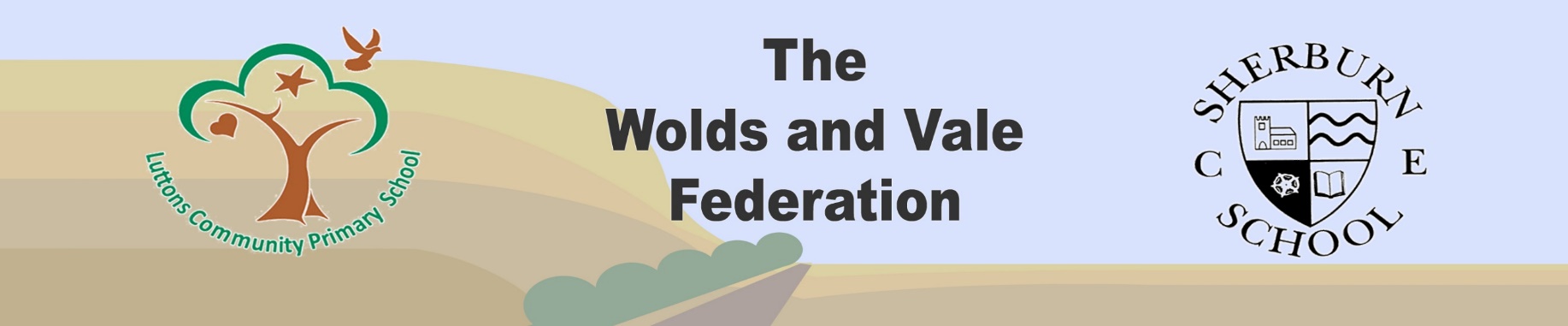 Luttons Science Long Term OverviewClass 1 (KS1)Class 2 (KS2)Year A (1)Year B (2)Year C (1)Year D (2)Autumn TermAutumn TermAutumn TermAutumn TermCLPE Text:10 things I can do to help my worldYear 1: Animals(Other animals)CLPE Text:Naughty BusYear 2: Health(How we grow and stay healthy)CLPE Text:Orion and the DarkYear 1: Animals(Humans)CLPE Text:The GruffaloYear 2: Environment/Animals(living things and their habitats/animal survival and growth)CLPE Text:The Emperor’s EggYear 1: Animals(Other animals)CLPE Text:Traction ManYear 2: Material Properties(Uses of Everyday Materials)CLPE Text:The Jolly PostmanYear 1: Material Properties(Everyday Materials)CLPE Text:MothYear 2: Environment/Animals(living things and their habitats/animal survival and growth)Spring TermSpring TermSpring TermSpring TermCLPE Text:LeafYear 1: Plants(Common names and basic structure)CLPE Text:RapunzelYear 2: Environment/Animals(living things and their habitats/animal survival and growth)CLPE Text:The Secret Sky GardenYear 1: Animals(Other animals)CLPE Text:Poems to Perform Year 2: Health(How we grow and stay healthy)CLPE Text:BeeguYear 1: Material Properties(Everyday Materials)CLPE Text:The Last WolfYear 2: Environment/Animals(living things and their habitats/animal survival and growth)CLPE Text:The Story TreeYear 1: Animals(Other animals)CLPE Text:If all the world were…Year 2: Plants(Plant growth)Summer TermSummer TermSummer TermSummer TermCLPE Text:Aaarrgghh Spider!Year 1: Animals(Humans)CLPE Text:The Secret of Black RockYear 2: Plants(Plant growth)CLPE Text:Zeraffa GiraffaYear 1: Plants(Common names and basic structure)CLPE Text:Egg Box DragonYear 2: Material Properties(Uses of Everyday Materials)CLPE Text:Is There a Dog in This Book?Scientists and Inventors (Revisit and Review)CLPE Text:Here Comes FrankieScientists and Inventors (Revisit and Review)CLPE Text:Grendel A cautionary tale about chocolateScientists and Inventors (Revisit and Review)CLPE Text:Here We AreScientists and Inventors (Revisit and Review)Year 1: Astronomy and Light (Seasonal Changes)Sessions to be included across each whole school year. Each half term to focus on seasonal change from Autumn/Winter and Spring/SummerYear 1: Astronomy and Light (Seasonal Changes)Sessions to be included across each whole school year. Each half term to focus on seasonal change from Autumn/Winter and Spring/SummerYear 1: Astronomy and Light (Seasonal Changes)Sessions to be included across each whole school year. Each half term to focus on seasonal change from Autumn/Winter and Spring/SummerYear 1: Astronomy and Light (Seasonal Changes)Sessions to be included across each whole school year. Each half term to focus on seasonal change from Autumn/Winter and Spring/SummerYear A (3)Year B (4)Year C (1)Year D (2)Autumn TermAutumn TermAutumn TermAutumn TermCLPE Text:One Plastic BagYear 5: Material Properties(Testing material properties)CLPE Text:ClockworkYear 4: Animals(Teeth, eating and digestion)CLPE Text:Arthur and the Golden RopeYear 4: Material Properties and Changes(states of matter)CLPE Text:Tales of Wisdom and WonderYear 4: Electricity(Electricity)CLPE Text:The Ice BearYear 4: Environment(Living things and their habitats)CLPE Text:UgYear 3: Material Properties(Rocks)CLPE Text:Queen of DarknessYear 3: Health(health and nutrition)CLPE Text:The Pebble in my PocketYear 6: Environment(Evolution and inheritance)Spring TermSpring TermSpring TermSpring TermCLPE Text:The Wild robotYear 6: Electricity(Electricity)CLPE Text:TreasonYear 6: Astronomy and Light(How light travels)CLPE Text:Rose BlancheYear 3: Animals(Skeletons and Movement)CLPE Text:MacBethYear 5: Forces(effects of movement)CLPE Text:Moon ManYear 5: Astronomy and Light(Earth and space)CLPE Text:TreasonYear 5: Environment(Observing life cycles)CLPE Text:One Thousand and One Arabian NightsYear 6: Environment(Classification)CLPE Text:The Matchbox DiaryYear 5: Animals(Human life cycles)Summer TermSummer TermSummer TermSummer TermCLPE Text:Goodnight Mister TomYear 6: Animals(Exercise, health and the circulatory system)CLPE Text:Town is by the SeaYear 3: Forces(non-contact forces)CLPE Text:OdysseusYear 5: Material Changes(reversible and irreversible changes)CLPE Text:The ViewerYear 3: Light and Astronomy(light, reflections and shadows)CLPE Text:Is There a Dog in This Book?Year 6: Animals(Exercise, health and the circulatory system)CLPE Text:Here Comes FrankieYear 4: Sound(Sound)CLPE Text:Grendel A cautionary tale about chocolate/Charlie and the Chocolate FactoryYear 5: Material Changes(reversible and irreversible changes)CLPE Text:Here We AreYear 3: Plants(functions of parts of plants)Scientists and InventorsSessions to be included across each whole school year. Each half term to focus on a specific scientist/inventor relevant to the taught unit.Scientists and InventorsSessions to be included across each whole school year. Each half term to focus on a specific scientist/inventor relevant to the taught unit.Scientists and InventorsSessions to be included across each whole school year. Each half term to focus on a specific scientist/inventor relevant to the taught unit.Scientists and InventorsSessions to be included across each whole school year. Each half term to focus on a specific scientist/inventor relevant to the taught unit.